WNIOSEK O PRZYJĘCIE KANDYDATA
DO ODDZIAŁU PRZEDSZKOLNEGO/PUNKTU PRZEDSZKOLNEGO OD 1 WRZEŚNIA 2017 ROKUWypełniając wniosek należy podać dane zgodnie ze stanem faktycznym. Poświadczenie nieprawdy prowadzi do odpowiedzialności karnej wynikającej z art. 233 Ustawy z dnia 6 czerwca 1997r. Kodeks Karny (Dz.U. z 1997r. Nr 88, poz. 553 ze zmianami).Wniosek należy złożyć w terminie określonym w harmonogramie. Pola zaznaczone gwiazdką                     są obowiązkowe do wypełnienia we wniosku.DANE IDENTYFIKACYJNE KANDYDATADANE ADRESOWE KANDYDATADODATKOWE INFORMACJE O KANDYDACIE DANE RODZICÓW(W przypadku, gdy ustanowiono opiekę prawną nad dzieckiem, należy podać dane opiekunów prawnych)KRYTERIA PRZYJĘCIANależy zaznaczyć właściwą odpowiedź. W przypadku zaznaczenia ODMAWIAM ODPOWIEDZI, kryterium, którego ta odpowiedź dotyczy, nie będzie brane pod uwagę przy kwalifikowaniu dziecka do przedszkola. Niektóre kryteria wymagają udokumentowania - w przypadku udzielenia odpowiedzi TAK dla takiego kryterium, należy razem z Wnioskiem złożyć odpowiednie dokumenty. Deklarowany pobyt dziecka w placówce: od godziny …………….…do godziny………………… OŚWIADCZENIE DOTYCZĄCE TREŚCI WNIOSKUOświadczam, że wszystkie podane w niniejszym wniosku dane są zgodne ze stanem faktycznym. Jestem świadomy(a) odpowiedzialności karnej za złożenie fałszywego oświadczenia. Oświadczam, że zapoznałem(am) się z przepisami ustawy z dnia 14 grudnia 2016 roku Prawo oświatowe (Dz. U. z 2017 r. poz. 59) obejmującymi zasady rekrutacji do przedszkoli oraz przepisami wykonawczymi. W szczególności mam świadomość przysługujących komisji rekrutacyjnej rozpatrującej niniejszy Wniosek uprawnień do potwierdzania okoliczności wskazanych w powyższych oświadczeniach.Przyjmuję do wiadomości, że w przypadku zakwalifikowania dziecka do jednostki będę zobowiązany(a) potwierdzić wolę korzystania z usług jednostki w terminie podanym w harmonogramie postępowania rekrutacyjnego. Mam świadomość, że brak potwierdzenia woli w ww. terminie oznacza wykreślenie dziecka z listy zakwalifikowanych i utratę miejsca w jednostce.………………………..................				…………………………..…………..podpis matki/opiekunki prawnej						podpis ojca/opiekuna prawnegoOŚWIADCZENIE DOTYCZĄCE DANYCH OSOBOWYCH Przyjmuję do wiadomości, że zgodnie z przepisami ustawy z dnia 29 sierpnia 1997 roku o ochronie danych osobowych (Dz. U. z 2016 r. poz. 922 ze zmianami) administratorami danych są jednostki, wymienione we wniosku. Mam świadomość przysługującego mi prawa wglądu do treści danych oraz ich poprawiania.Podstawą prawną przetwarzania danych przez jednostkę jest art. 23 ust. 1 pkt 2 ustawy z dnia  29 sierpnia 1997 roku o ochronie danych osobowych ( Dz. U. z 2016r. poz. 922 ze zmianami)  w związku z art. 149, 150, 155, 160 ustawy z dnia 14 grudnia 2016 roku Prawo oświatowe (Dz. U.  z 2017r. poz. 59 ze zmianami).Zakres danych określony jest w przepisach ustawy z dnia 14 grudnia 2016 roku Prawo oświatowe (Dz. U.  z 2017r. poz. 59). Wiem, że mam prawo odmówić podania określonych informacji, przy czym może to skutkować brakiem możliwości udziału w procesie rekrutacji do jednostki lub brakiem możliwości skorzystania z uprawnienia do pierwszeństwa w kwalifikacji.………………………..................				     …………………………...……podpis matki/opiekunki prawnej						podpis ojca/opiekuna prawnegoINNE INFORMACJE O DZIECKU(dodatkowe informacje przekazywane dobrowolnie przez rodzica/opiekuna prawnego, zgodnie z art. 155 ustawy z dnia 14 grudnia 2016 roku Prawo oświatowe (Dz. U.  z 2017r. poz. 59 ze zmianami).………………………………………………………………………………………………………….…………………………………………………………………………………………………………………………………………………………………………………………………………………………Miejscowość …………………………………….., dnia …………………………………………. POTWIERDZENIA DLA KANDYDATA1. Potwierdzenie przyjęcia wnioskuWniosek został przyjęty dnia __________________					                  ---------------------------------------------------------------------           pieczęć jednostki i podpis upoważnionego pracownika:2. Potwierdzenie przyjęcia oświadczeń i zaświadczeń dotyczących spełniania przez kandydata kryteriów rekrutacyjnychDokumenty zostały przyjęte dnia __________________ w liczbie _______ kompletów---------------------------------------------------------------------pieczęć jednostki i podpis upoważnionego pracownika: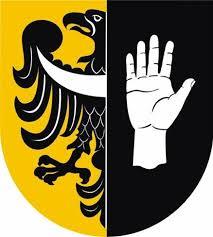 Nr wnioskuWypełnia jednostkaWypełnia jednostkaData złożeniaGodzina złożeniaImiona:* Imiona:* Imiona:* Imiona:* Imiona:* Imiona:* Nazwisko: * Nazwisko: * Nazwisko: * Nazwisko: * Nazwisko: * Nazwisko: * PESEL*Data urodzenia*Data urodzenia*Data urodzenia*dzieńdzieńdzieńmiesiącmiesiącmiesiącrokrokrokW przypadku braku numeru PESEL należy podać rodzaj, serię oraz numer innego dokumentu tożsamości: W przypadku braku numeru PESEL należy podać rodzaj, serię oraz numer innego dokumentu tożsamości: W przypadku braku numeru PESEL należy podać rodzaj, serię oraz numer innego dokumentu tożsamości: W przypadku braku numeru PESEL należy podać rodzaj, serię oraz numer innego dokumentu tożsamości: W przypadku braku numeru PESEL należy podać rodzaj, serię oraz numer innego dokumentu tożsamości: W przypadku braku numeru PESEL należy podać rodzaj, serię oraz numer innego dokumentu tożsamości: W przypadku braku numeru PESEL należy podać rodzaj, serię oraz numer innego dokumentu tożsamości: W przypadku braku numeru PESEL należy podać rodzaj, serię oraz numer innego dokumentu tożsamości: W przypadku braku numeru PESEL należy podać rodzaj, serię oraz numer innego dokumentu tożsamości: W przypadku braku numeru PESEL należy podać rodzaj, serię oraz numer innego dokumentu tożsamości: W przypadku braku numeru PESEL należy podać rodzaj, serię oraz numer innego dokumentu tożsamości: W przypadku braku numeru PESEL należy podać rodzaj, serię oraz numer innego dokumentu tożsamości: Adres zamieszkaniaAdres zamieszkaniaAdres zamieszkaniaAdres zamieszkaniaAdres zamieszkaniaAdres zamieszkaniaWojewództwo*UlicaUlicaPowiat*Nr budynku*Nr lokaluGmina*Kod pocztowy*Kod pocztowy*Miejscowość*Poczta*Poczta*Dane kontaktoweDane kontaktoweDane kontaktoweDane kontaktoweDane kontaktoweDane kontaktoweTelefonAdres e-mailAdres e-mailOrzeczenie o potrzebie kształcenia specjalnego*Numer orzeczenia o potrzebie kształcenia specjalnegoNumer(y) PESEL rodzeństwaOczekiwany czas pobytu dziecka w przedszkoluMatka/opiekunka prawnaOjciec/opiekun prawnyStopień pokrewieństwaImię i nazwisko*TelefonAdres e-mailAdres zamieszkaniaAdres zamieszkaniaAdres zamieszkaniaWojewództwo*Powiat*Gmina*Miejscowość*UlicaNr budynku*Nr lokaluKod pocztowy*Poczta*kryteria ministerialnekryteria ministerialneWielodzietność rodziny kandydataTak / Nie / Odmowa udzielenia odpowiedziNiepełnosprawność kandydataTak / Nie / Odmowa udzielenia odpowiedziNiepełnosprawność jednego z rodziców kandydataTak / Nie / Odmowa udzielenia odpowiedziNiepełnosprawność obojga rodziców kandydataTak / Nie / Odmowa udzielenia odpowiedziNiepełnosprawność rodzeństwa kandydataTak / Nie / Odmowa udzielenia odpowiedziSamotne wychowywanie kandydata w rodzinieTak / Nie / Odmowa udzielenia odpowiedziObjęcie kandydata pieczą zastępcząTak / Nie / Odmowa udzielenia odpowiedziMiejsce zamieszkaniaMiejsce zamieszkaniaMiejsce zamieszkania na terenie Gminy PrusiceTak / Nie kryteria lokalnekryteria lokalneDziecko objęte obowiązkiem rocznego wychowania przedszkolnegoTak / Nie Dziecko, którego oboje rodzice/ prawni opiekunowie lub rodzic/prawny opiekun samotnie wychowujący dziecko pobierają/pobiera naukę w trybie dziennym lub są zatrudnieni/jest zatrudniony lub prowadzą/prowadzi gospodarstwo rolne lub pozarolniczą działalność gospodarczą.Tak / Nie / Odmowa udzielenia odpowiedziDziecko, którego  oboje rodzice/ prawni opiekunowie lub jeden rodzic/prawny opiekun samotnie wychowujący dziecko złożyli/złożył roczne zeznanie podatkowe PIT              za poprzedzający rok, w którym odbywa się rekrutacja,               w Urzędzie Skarbowym w Trzebnicy. Tak / Nie / Odmowa udzielenia odpowiedziZgłoszenie jednocześnie do tej samej placówki dwojga lub więcej dzieci lub zgłoszenie dziecka posiadającego rodzeństwo korzystające z usług danego przedszkola lub szkoły podstawowej.Tak / Nie / Odmowa udzielenia odpowiedziZadeklarowany czas pobytu w przedszkolu powyżej 8 godzin dziennie.Tak / Nie